Рекомендации родителям по теме 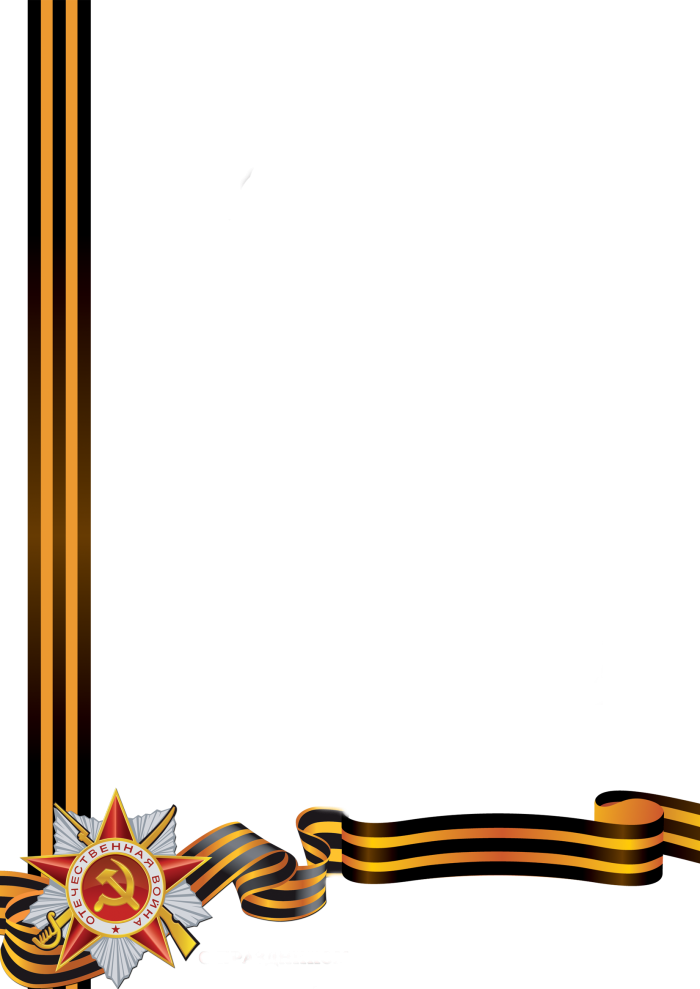  «День Победы»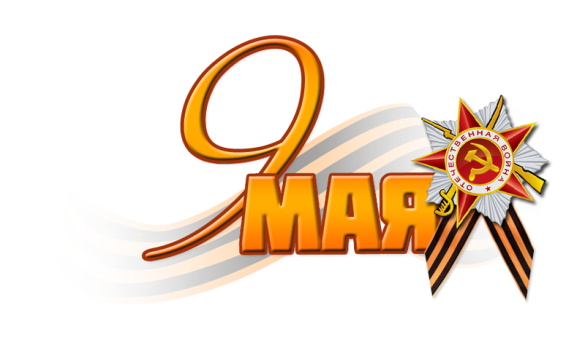 1. Рекомендуем рассказать ребенку о том, какой праздник отмечается в нашей стране 9 мая и почему он называется "День Победы"2. Расскажите о героях Великой Отечественной войны, рассмотрите иллюстрации в книгах.3. Вспомните, кто из ближайших родственников принимал участие в Великой Отечественной войне, рассмотрите иллюстрации в книжках, фотографии родственников.4. Совместно с ребенком сходите к мемориалу в честь защитников Родины.5. Упражнение "Скажи по-другому" (учимся подбирать синонимы).Смелый - храбрый, отважный, геройский...6. Упражнение "Скажи наоборот" (учимся подбирать антонимы).Смелый-трусливый.Враг-...Мир - ...7. Учимся подбирать однокоренные слова.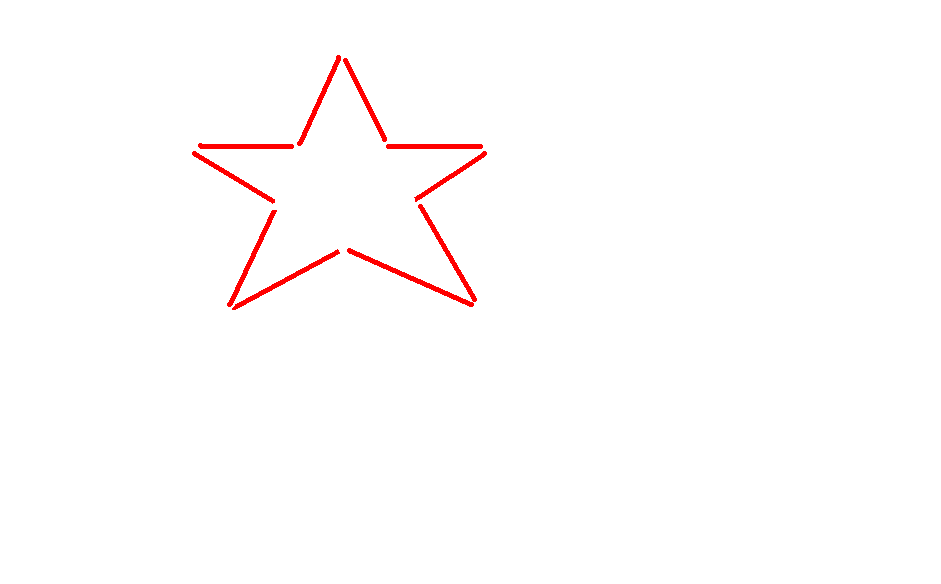 Герой-геройский, героический, героизм...Защита - защитник, защищать, защищенный...8. Выложите из счетных палочек звездочку:9. Словарная работа. Объясните ребенку значение слов и словосочетаний "подвиг", "победа", "героический поступок", "защитник", "ветеран".10. Продолжаем знакомить ребенка с пословицамиОбъясните значение пословицы "Мир строит, а война разрушает".11. Ознакомление с художественной литературой.Можно прочитать ребенку:Л. Кассиль "Главное войско", Н. Зенькович "Мальчишки в пилотках".12. Ознакомление с музыкальными произведениями.Послушать вместе с ребенком песни:"День Победы","Священная война".Побеседовать по содержанию текста.13. Выучите стихотворение по выбору:День ПобедыОтмечает вся страна.Надевают наши дедыБоевые ордена.Их с утра зовет дорогаНа торжественный парад,И задумчиво с порогаВслед им Бабушки глядят.Автор: Т. БелозеровПусть будет мирПусть небо будет голубым,Пусть в небе не клубится дым,Пусть пушки грозные молчатИ пулеметы не строчат,Чтоб жили люди, города...Мир нужен на земле всегда!Автор: Н. НайденоваШинель— Почему ты шинель бережешь? –Я у папы спросила. —Почему не порвешь, не сожжешь? –Я у папы спросила.Ведь она и грязна, и стара,Приглядись-ка получше,На спине вон какая дыра,Приглядись-ка получше!— Потому я ее берегу, —Отвечает мне папа, —Потому не порву, не сожгу, —Отвечает мне папа. —Потому мне она дорога,Что вот в этой шинелиМы ходили, дружок, на врагаИ его одолели!Автор: Е. Благинина